Спортивный досуг«Мой веселый, звонкий мяч» Цель: развитие двигательной активностиЗадачи: - укреплять разные группы мышц при упражнениях с мячом;-развивать глазомер, ловкость и быстроту реакции;-вызвать у детей положительные эмоции от совместной игры;Оборудование: мячи большие, маленькие, конусы, корзина для мячей, обручи, музыкальное сопровождение.Дети под музыку идут по кругу и встают в круг.Ведущая: Сегодня в нашем зале собрались малыши,Побегаем, попрыгаем с мячами от души.Мы разминку начинаем,Упражнения с мячамиХодьба по кругу, ходьба на носках, пятках, руки в стороны, с высоким подниманием бедра, лёгкий бег (воспитатель раздаёт мячи).Дети выполняют упражнения с мячамиВедущая. Молодцы ребята, сделали зарядку.А сейчас отгадайте загадку:Он лежать совсем не хочет,Если бросишь, он подскочит.Бросишь вновь - пойдет он вскачь.Отгадали? – Что это (Мяч)Ведущая. Вот он! А давайте с ним поиграем.Игра: «Весёлый мяч».Дети стоят по кругу и передают мяч из рук в руки со словами:«Ты беги, весёлый мячик,Быстро-быстро по рукамУ кого весёлый мячик,Тот в кругу станцует нам!»(Ребёнок, на котором заканчиваются слова, танцует в кругу с мячом).2. Игра «Кто дальше бросит мяч» (дети стоят в шеренге, бросают мяч вдаль и бегут за ним – игра повторяется 3 раза).3.  «Кто быстрее допрыгает с мячом через обруч».Ведущая: Молодцы, ребята! Какие вы все смелые, ловкие, умелые.Как весело мы с вами поиграли!Ребята, пусть мяч всегда будет вашим другом.Но нам праздник завершать пора.А я вам приготовил еще и сладкие призы. Вот они!А правда, что «чупа – чупсы» вкусны и так похожи на мячи? (Ответы детей).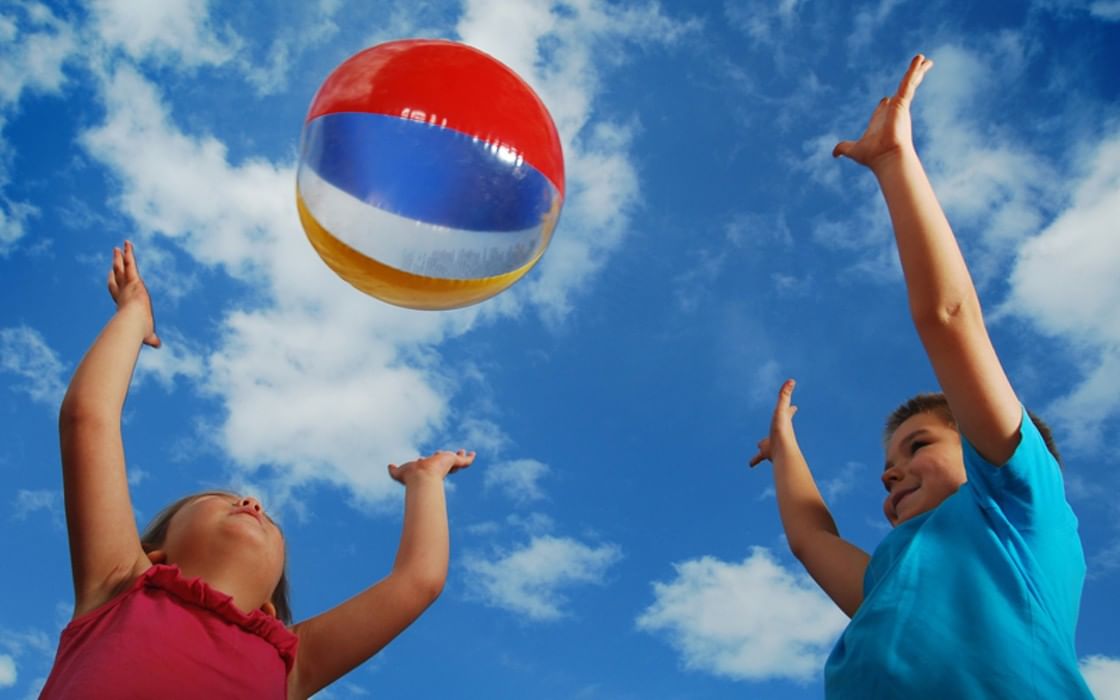 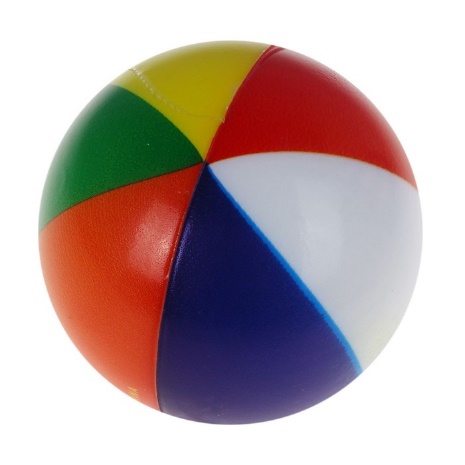 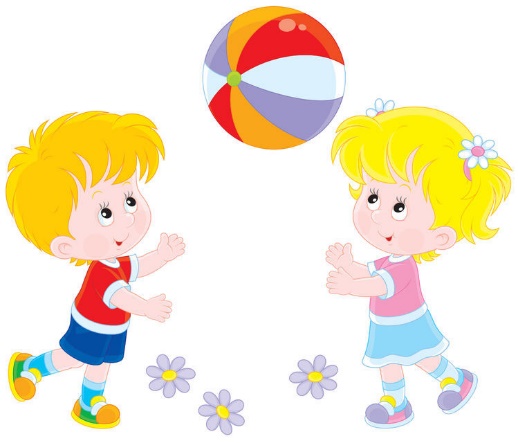 